一   HRMS-45型数显表面洛氏硬度计简介HRMS-45型数显表面洛氏硬度计是一款外观新颖、性能稳定的高新技术产品。是业内领先的具有试验环境温度实时显示功能的洛氏硬度计，其操作简单、直观、方便，可进行表面洛氏标尺硬度测试。该产品由微机控制，配置LED冷光源照明，并配备高速热敏打印机，可快速打印输出测试数据。该型号产品符合洛氏国家标准GB/T 230和国际标准ISO 6508的要求，可以广泛地适用于企业车间和实验室，是您洛氏硬度测试的理想选择。  1—液晶屏2--上盖3--LED照明灯4--后盖5--止紧螺钉6--变荷手轮     7--带保险丝电源开关插座8--热敏打印机9--接口10--旋轮11--试台     12--压头原理：洛氏硬度适用于各种金属材料的硬度测定，它的原理是在初试验力及总试验力先后作用下，将压头压入试样表面，卸除主试验力，测量保留初试验力时的压痕残余深度。二  表面洛氏硬度试验标尺，压头，试验力及使用范围（表1）                           表1                表面洛氏硬度试验常用标尺为N，T两种三 硬度计的技术参数3.1 初试验力：29.4N，允差±2.0%。3.2 总试验力：147.1N，294.2N，441.3N，允差±1.0%。3.3 表面洛氏硬度计允许的示值误差（表2）                           表23.4 压头规格：3.4.1 金刚石圆锥体洛氏压头。3.4.2 Φ1.5875mm钢球压头。3.5 被测试件允许最大高度：170mm。3.6 压头中心到机身距离: 165mm。3.7 硬度计外形尺寸（长×宽×高）：510×220×700mm。3.8 仪器重量约：85kg。四 硬度计的安装4.1 硬度计的工作条件4.1.1 在室温摄氏10-30度范围内；4.1.2 室内的相对湿度不大于65%；4.1.3 在无震动的环境中；4.1.4 周围无腐蚀性介质。4.2 硬度计外包装箱的拆除4.2.1 拔除钉子，打开箱盖，取出围护硬度计的衬垫等；4.2.2 取出附件箱；4.2.3 抬高底板，用扳手将底板下的2只M10螺栓旋出，硬度计与底板脱离（注意安全！）4.2.4 拆箱后的硬度计水平安放在稳固的工作台上，其水平度不超过1mm/m，同时在工作台上适当位置开孔（图1），使升降螺杆正常工作。                           图14.2.5 硬度计放置妥当后，把上盖打开，将机身内扣住接长杆上的橡皮筋解去，打开后盖，将固定活动部件的白纱带解去，盖上上盖和后盖防止灰尘入内。4.2.6 松开螺钉取下升降螺杆保护罩，将升降螺杆上的防锈油擦净，涂上少量薄质机油润滑。4.3 砝码组的安装（图2）                             图24.3.1 取出附件箱内的砝码组，将变荷手轮旋转至147N处，从后盖处取出吊杆，把吊杆穿入砝码3孔中，旋紧吊杆尾部的螺母，并把吊杆钩在杠杆尾部的吊耳内，分别把砝码1，砝码2放在两个叉架上，然后将变荷手轮转动一周，观察砝码上的圆柱销是否安放在叉架的凹槽内。4.4 选用试验力与砝码施加对应关系（表3）                                  表34.5 试验力的变换4.5.1 请根据试件的硬度测试要求选择试验标尺（表1），依据标尺确定总试验力。凡改变试验力都应使仪器处于卸除主试验力状态！五  操作面板及菜单介绍：5.1   操作面板(图3)介绍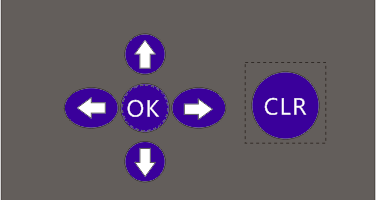               图3                     CLR——清零键, 返回键OK——确认键↓↑——上下方向键,在测试界面上按键可以调节照明亮度←→——左右方向键,在测试界面上按键可以控制屏幕光标移动5.2 测试页面(图4)                                   图4注：    按 ←→左右方向按键可以控制屏幕光标移动,OK键进入相应选项。↓↑上下方向键可以调节照明亮度，CLR清零。5.3 设置页面（图5）                                   图5注：    按 ←→左右方向按键可以控制屏幕光标移动,OK键进入相应选项。5.4 硬度标尺选择页面（图6）                                   图6注：    按 ←→左右方向按键可以控制屏幕光标移动,OK键进入相应选项。5.5 硬度对照转换页面（图7）                                  图7注：    按 ←→左右方向按键可以控制屏幕光标移动,OK键进入相应选项。5.6 保荷时间页面（图8）                                     图8注：    按 ←→左右方向按键可以控制屏幕光标移动,OK键进入相应选项。5.7 域值设置页面（图9）                                     图9注： OK键确认5.8 语言选择页面（图10）                                  图10注：    按 ←→左右方向按键可以控制屏幕光标移动选择,OK键确认。5.9 时间日期设置页面（图11）                                    图11注：    按 ←→左右方向按键可以控制屏幕光标移动选择，按1↓↑上下方向键调整，OK 键确认。六 硬度计的正确使用6.1 试验前的准备工作6.1.1 被测件的表面应平整光洁，不得带有污物，氧化皮，裂缝，凹坑及显著的加工痕迹，试样的支承面和试台应清洁，保证良好密和。6.1.2 试件的最小厚度应大于压痕深度的10倍，测试后试件背面不得有可见变形痕迹，试件最小厚度与硬度间关系（ 见图12）。        X---表面洛氏硬度        Y---试样最小厚度，单位为毫米(mm)。                图12 表面洛氏硬度试验（N和T标尺）6.1.3 根据试件的形状，尺寸大小来选择合适的试台，试件如异型则可根据具体的几何形状自行设计专用夹具使硬度测试具有可靠的示值。6.1.4 表面洛氏硬度试验可以在试件的曲面上进行，当被测件直径小于25mm时硬度值要进行修正，修正值均为正值。6.1.5 圆柱形试件表面洛氏硬度N标尺的修正值（见表4）。                                 表46.1.6 圆柱形试件表面洛氏硬度T标尺的修正值（见表5）。                                 表5 6.2 硬度计的操作顺序6.2.1 根据被测材料的软硬程度，按表1选择标尺，转动变荷手轮，确定总试验力。6.2.2 当使用金刚石压头时，手的中指顶住金刚石头部，轻轻地朝压头杆孔中推进，贴紧支承面，把压头止紧螺钉略为拧紧，然后将被测试件置于试台上。6.2.3顺时针转动旋轮使升降螺杆上升，应使试件缓慢无冲击地与压头接触，直至屏幕上数字到达’’295’’位置，此时硬度计会发出“嘀”的提示声，当您听到提示声时应立即停止转动旋轮。硬度计已施加29.42N的初试验力进入自动检测试件硬度状态，屏幕上会先后显示加荷，保荷，和卸荷状态，最终显示硬度值。6.2.4 反向旋转升降螺杆的旋轮，使试台下降，更换测试点重复上述操作。6.2.5 在每个试件上的测试点数不少于4点（第一点不计），对大批量试样检验点数可适当减少。6.3 硬度示值的调整（图13）                                  图13硬度计的示值精度已在出厂前校准，若因运输过程中造成误差，试验人员在了解仪器结构原理的基础上可作适当调整。方法：将上盖取下，如测出示值较标准硬度块低，则松开M4螺母b，将螺钉c顺时针微量旋进，然后旋紧螺母，再测试示值，直至调整到规定的误差范围内（表2），如测出示值高于标准硬度块值，则反向旋转螺钉。七 硬度计的保养及注意事项7.1 试验人员应遵守操作规程，请在试验前后经常标准块校对仪器。7.2 硬度块的使用只能在工作面上进行，每次试验的测试点距离不小于3mm，使用周期为一年。7.3 在硬度测试施加主试验力后，严禁转动变荷手轮。7.4 仪器搬运时应托底搬运，不准横倒。搬运前请拔去电源插头，固定测量杠杆并取下砝码和吊杆。7.5 硬度计的周期检定工作每年至少一次，以保证硬度计的准确性。7.6 硬度计常见故障排除：硬度计发生故障时，应与有关单位联系进行修复，一般常见故障可自行解决（见表6）                               表6八  附件（装箱单）上海奥龙星迪检测设备有限公司厂址:上海松江玉阳路288弄E1号售后电话：021-63770518销售电话：400 805 3385   网址: www.aolongxingdi.com电子信箱:Sale@ aolongxingdi.com标尺压头类型初试验力总试验力应用范围15N金刚石圆锥29.42(N)147.1(N)表面渗碳层，表面渗氮层，表面淬火薄钢板等。30N金刚石圆锥29.42(N)294.2(N)表面渗碳层，表面渗氮层，表面淬火薄钢板等。45N金刚石圆锥29.42(N)441.3(N)表面渗碳层，表面渗氮层，表面淬火薄钢板等。15TΦ1.58751/16英寸钢球29.42(N)147.1(N)材质为铸铁，镁合金，轴承合金，软钢，铜合金， 退火钢，磷青铜，铍青铜，可锻铸铁等的薄型试样。 30TΦ1.58751/16英寸钢球29.42(N)294.2(N)材质为铸铁，镁合金，轴承合金，软钢，铜合金， 退火钢，磷青铜，铍青铜，可锻铸铁等的薄型试样。45TΦ1.58751/16英寸钢球29.42(N)441.3(N)材质为铸铁，镁合金，轴承合金，软钢，铜合金， 退火钢，磷青铜，铍青铜，可锻铸铁等的薄型试样。15WΦ3.1751/8英寸  钢球29.42(N)147.1(N)材质为铝，锌，铅，锡，硬塑料等的薄型试样。30WΦ3.1751/8英寸  钢球29.42(N)294.2(N)材质为铝，锌，铅，锡，硬塑料等的薄型试样。45WΦ3.1751/8英寸  钢球29.42(N)441.3(N)材质为铝，锌，铅，锡，硬塑料等的薄型试样。15XΦ6.351/4英寸  钢球29.42(N)147.1(N)材质为硬橡胶，铜，合成树脂及摩擦材料等的薄型试样。30XΦ6.351/4英寸  钢球29.42(N)294.2(N)材质为硬橡胶，铜，合成树脂及摩擦材料等的薄型试样。45XΦ6.351/4英寸  钢球29.42(N)441.3(N)材质为硬橡胶，铜，合成树脂及摩擦材料等的薄型试样。15YΦ12.71/2英寸  钢球29.42(N)147.1(N)材质为硬橡胶，铜，合成树脂及摩擦材料等的薄型试样。30YΦ12.71/2英寸  钢球29.42(N)294.2(N)材质为硬橡胶，铜，合成树脂及摩擦材料等的薄型试样。45YΦ12.71/2英寸  钢球29.42(N)441.3(N)材质为硬橡胶，铜，合成树脂及摩擦材料等的薄型试样。标尺标准块的硬度范围示值最大允许误差N±2HRNT±3HRT标尺变荷手轮上试验力刻值（N）砝码受力（砝码代号）HR15N147吊杆+砝码3HR30N294吊杆+砝码3+砝码2HR45N441吊杆+砝码3+砝码2+砝码1硬度值（HR）圆柱形试件直径(mm)圆柱形试件直径(mm)圆柱形试件直径(mm)圆柱形试件直径(mm)圆柱形试件直径(mm)圆柱形试件直径(mm)硬度值（HR）3.26.410131925硬度值（HR）表面洛氏N标尺硬度修正值(HR)表面洛氏N标尺硬度修正值(HR)表面洛氏N标尺硬度修正值(HR)表面洛氏N标尺硬度修正值(HR)表面洛氏N标尺硬度修正值(HR)表面洛氏N标尺硬度修正值(HR)20(6.0) 3.02.01.51.51.525(5.5)3.02.01.51.51.030(5.5)3.02.01.51.01.035(5.0)2.52.01.51.01.040(4.5)2.51.51.51.01.045(4.0)2.01.51.01.01.050(3.5)2.01.51.01.01.055(3.5)2.01.51.00.50.5603.01.51.01.00.50.5652.51.51.00.50.50.5703.01.01.00.50.50.5751.51.00.50.50.50.0801.00.50.50.50.00.0850.50.50.50.50.00.0900.00.00.00.00.00.0硬度值(HR)圆柱形试件直径(mm)圆柱形试件直径(mm)圆柱形试件直径(mm)圆柱形试件直径(mm)圆柱形试件直径(mm)圆柱形试件直径(mm)圆柱形试件直径(mm)硬度值(HR)3.26.41013161925硬度值(HR)表面洛氏硬度T标尺的修正量（HR）表面洛氏硬度T标尺的修正量（HR）表面洛氏硬度T标尺的修正量（HR）表面洛氏硬度T标尺的修正量（HR）表面洛氏硬度T标尺的修正量（HR）表面洛氏硬度T标尺的修正量（HR）表面洛氏硬度T标尺的修正量（HR）20(13)(9.0)(6.0)(4.5)(3.5)3.02.030(11.5)(7.5)(5.0)(4.0)(3.5)2.52.040(10.0)(6.5)(4.5)(3.5)3.02.52.050(8.5)(5.5)(4.0)3.02.52.01.560(6.5)(4.5)3.02.52.01.51.570(5.0)  (3.5)2.52.01.51.01.0803.02.01.51.51.01.00.5901.51.01.00.50.50.50.5现象可能原因排除方法开机时指示灯不亮电源不通检查电源线是否导通开机时指示灯不亮保险丝熔断更换上附件箱内的保险丝硬度示值偏差较大压头损坏更换金刚石压头或钢球压头硬度示值偏差较大砝码组安装顺序颠倒按图重新安装砝码硬度示值偏差较大仪器安放不平用水平仪校正硬度计硬度示值偏差较大保护罩高出螺杆平面退下保护罩硬度示值偏差较大总试验力或压头选错按表1选用试验力和压头打印机纸带不走打印纸外圆过大选用外圆≤Φ30mm打印纸序号名称数量1金刚石圆锥压头1只2Ø1.5875mm钢球压头1只3大平，中平，V型试台共3只4标准表面洛氏硬度块共3块5砝码一套共3只6保险丝0.5A共2只7电源线1根8使用说明书1本9产品合格证1份10热敏打印纸1卷11备用LED灯泡2只